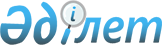 Вопpосы Главного упpавления по гидpометеоpологии пpи Кабинете Министpов Республики Казахстан
					
			Утративший силу
			
			
		
					Постановление Кабинета Министpов Республики Казахстан от 10 маpта 1992 года N 206. Утратило силу - постановлением Правительства РК от 13 мая 1996 г. N 590 ~P960590



          В связи с упразднением Казахского республиканского управления по
гидрометеорологии Государственного комитета СССР по гидрометеорологии
и образованием на его базе в соответствии с Указом Президента
Республики Казахстан от 7 февраля 1992 г. "О совершенствовании
организации и деятельности органов государственного управления
Республики Казахстан в условиях экономической реформы" Главного
управления по гидрометеорологии при Кабинете Министров Республики
Казахстан (Казгидромет) Кабинет Министров Республики Казахстан
постановляет:




          1. Возложить на Главное управление по гидрометеорологии при
Кабинете Министров Республики Казахстан:




          проведение в республике единой научно-технической политики в
области гидрометеорологии;




          обеспечение необходимого научно-технического и организационного
уровня при проведении гидрометеорологических работ и наблюдений за 
состоянием и уровнем загрязнения природной среды;




          разработку и составление краткосрочных и долгосрочных прогнозов
погоды, водности рек, урожайности сельскохозяйственных культур,
гидрометеорологических явлений, изменений климата, радиационной
обстановки на поверхности земли;




          подготовку предупреждений о стихийных гидрометеорологических 
явлениях и возможных экстремальных ситуациях;




          обеспечение отраслей народного хозяйства, органов
государственного управления и населения республики
гидрометеорологической информацией и данными об уровне загрязнения
природной среды;




          широкое использование искусственных спутников Земли и околоземных
орбитальных станций для получения данных о состоянии атмосферы,
поверхности вод суши и морей;




          организацию работы по воздействию на гидрометеорологические 
процессы и явления в интересах народного хозяйства республики;




          содержание и развитие государственной гидрометеорологической сети
и пунктов наблюдения за уровнем загрязнения природной среды;




          разработку проектов подзаконных актов и нормативных документов
в пределах его компетенции;




          проведение экспертизы гидрометеорологических данных, полученных
на территории Республики Казахстан другими организациями;




          ведение государственного гидрометеорологического фонда и фонда
данных об уровне загрязнения природной среды;




          осуществление сотрудничества в области гидрометеорологии с
другими государствами и международными организациями.




          2. Определить, что оперативно-производственная структура Главного
управления по гидрометеорологии при Кабинете Министров Республики
Казахстан состоит из головных специализированных организаций,
территориальных и областных центров по гидрометеорологии и
гидрометбюро согласно приложению.




          3. Установить, что финансирование деятельности Главного
управления по гидрометеорологии при Кабинете Министров Республики
Казахстан и его подведомственных организаций по подготовке и
предоставлению гидрометеорологической информации органам
государственной власти и управления, средствам массовой информации и
правоохранительным органам осуществляется централизованно за счет
средств республиканского бюджета.




          Выполнение работ для отраслей народного хозяйства, предприятий и 
организаций осуществляется на договорной основе за счет заказчиков.




          4. Утвердить предельную численность работников центрального
аппарата Главного управления по гидрометеорологии при Кабинете
Министров Республики Казахстан в количестве 47 единиц (без персонала
по охране и обслуживанию зданий), с годовым фондом оплаты труда 1045
тыс.рублей.




          5. Предоставить Начальнику Главного управления по
гидрометеорологии при Кабинете Министров Республики Казахстан право
утверждать структуру центрального аппарата управления и должностные
оклады в пределах выделенных на эти цели средств.




          6. Разрешить Главному управлению по гидрометеорологии при
Кабинете Министров Республики Казахстан иметь 3 заместителей
начальника Главного управления, в том числе одного первого, и коллегию
в составе 9 человек.




          7. Установить Главному управлению по гидрометеорологии при
Кабинете Министров Республики Казахстан лимит служебных легковых
автомобилей в количестве 3 единиц для обслуживания работников
управления.




          8. В целях обеспечения бесперебойной работы государственной 
гидрометеорологической службы и сети наблюдения за уровнем загрязнения
природной среды в республике:




          Государственному комитету Республики Казахстан по экономике и 
Министерству материальных ресурсов Республики Казахстан предусмотреть 
выделение Главному управлению по гидрометеорологии при Кабинете
Министров Республики Казахстан необходимых ресурсов для выполнения
работ, предусмотренных государственным заказом по номенклатуре,
определяемой Кабинетом Министров Республики Казахстан;




          Республиканскому объединению "Казагропромтехника" осуществлять
в подведомственных предприятиях капитальный ремонт транспортных 
средств Главного управления по гидрометеорологии при Кабинете
Министров Республики Казахстан, выделять необходимые для их содержания
запасные части.




          9. Разрешить Главному управлению по гидрометеорологии при
Кабинете Министров Республики Казахстан разработку и утверждение в
установленном порядке прейскурантов цен и тарифов на собственную
гидрометеорологическую и экологическую продукцию.




          Перечень и объем информации, безвозмездно представляемой 
правительственным организациям республики за счет бюджетного
финансирования, определяется ежегодно по согласованию с Кабинетом
Министров Республики Казахстан.




          10. Главному управлению по гидрометеорологии при Кабинете
Министров Республики Казахстан:




          в месячный срок разработать и представить на утверждение Кабинета
Министров Республики Казахстан Положение о Главном управлении;




          внести на рассмотрение Правительства Республики Казахстан
предложения о льготах для отдельных категорий работников Главного
управления, исходя из ранее действовавших льгот в системе Казахского
республиканского управления по гидрометеорологии;




          совместно с Министерством юстиции Республики Казахстан в
2-месячный срок внести в Кабинет Министров Республики Казахстан
предложения о признании утратившими силу решений Правительства
республик в связи с изменениями, вытекающими из настоящего
постановления.








                Премьер-министр




            Республики Казахстан





                                               Приложение



                                    к постановлению Кабинета Министров
                                           Республики Казахстан
                                         от 10 марта 1992 г. N 206














                                                              П Е Р Е Ч Е Н Ь




                              организаций, входящих в состав Главного управления




                                  по гидрометеорологии при Кабинете Министров




                                                          Республики Казахстан










					© 2012. РГП на ПХВ «Институт законодательства и правовой информации Республики Казахстан» Министерства юстиции Республики Казахстан
				